ΑΣΚΗΣΗ ΚΕΦΑΛΑΙΟ 2								                                   13 Οκτωβρίου 2020 (Στο Αρχείο αυτό να συμπληρωθούν οι Πίνακες με τα αποτελέσματα και να επικοληθούν οι φωτογραφίες από τα χειρόγραφα της λύσης. Το Αρχείο να σωθεί με όνομα Α2_Δυναμική_Επώνυμο_Όνομα και να ανεβεί στο e-class)Στο δοχείο πλήρους ανάμιξης και σε χρόνο t = 0 min, η συγκέντρωση Cin μεταβάλλεται από 5 σε  Β gr/lt. Να βρεθεί η διαφορική συνάρτηση που περιγράφει τη μεταβολή της συγκέντρωση Cout με το χρόνο και να μετασχηματιστεί κατά Laplace. 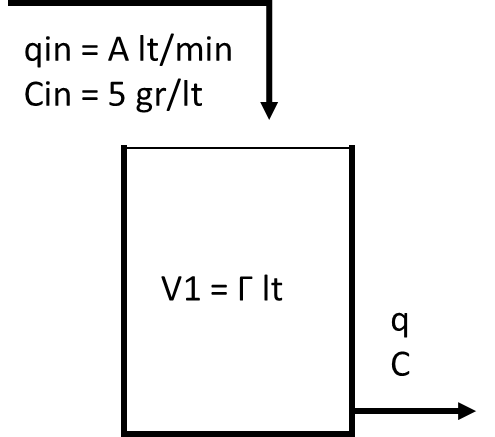 ΔΕΔΟΜΕΝΑΣΥΝΟΠΤΙΚΕΣ ΛΥΣΕΙΣΑΜ 9qin*Cin – q*C = V*dC/dt  10*6 – 10*C = 80*dC/dt  8dC/dt + C = 6		C(0) = 5 gr/lt8*(sC(s) – 5) + C(s) = 6/s   8sC(s) – 40 + C(s) = 6/s  C(s)(8s + 1) = 6/s + 40  C(s) = 6/s(8s + 1) + 40/(8s + 1)ΑΜ 8qin*Cin – q*C = V*dC/dt  5*2 – 5*C = 60*dC/dt  12dC/dt + C = 2		C(0) = 5 gr/lt12*(sC(s) – 5) + C(s) = 2/s   12sC(s) – 60 + C(s) = 2/s  C(s)(12s + 1) = 2/s + 60  C(s) = 2/s(12s + 1) + 60/(12s + 1)ΑΜ 7qin*Cin – q*C = V*dC/dt  10*1 – 10*C = 20*dC/dt  2dC/dt + C = 1		C(0) = 5 gr/lt2*(sC(s) – 5) + C(s) = 1/s   2sC(s) – 10 + C(s) = 1/s  C(s)(2s + 1) = 1/s + 10  C(s) = 1/s(2s + 1) + 10/(2s + 1)ΑΜ 6qin*Cin – q*C = V*dC/dt  20*4 – 20*C = 60*dC/dt  3dC/dt + C = 4		C(0) = 5 gr/lt3*(sC(s) – 5) + C(s) = 4/s   3sC(s) – 15 + C(s) = 4/s  C(s)(3s + 1) = 4/s + 15  C(s) = 4/s(3s + 1) + 15/(3s + 1)ΑΜ 5qin*Cin – q*C = V*dC/dt  10*3 – 10*C = 60*dC/dt  6dC/dt + C = 3		C(0) = 5 gr/lt6*(sC(s) – 5) + C(s) = 3/s   6sC(s) – 30 + C(s) = 3/s  C(s)(6s + 1) = 3/s + 30  C(s) = 3/s(6s + 1) + 30/(6s + 1)ΑΜ 4qin*Cin – q*C = V*dC/dt  5*6 – 5*C = 100*dC/dt  20dC/dt + C = 6		C(0) = 5 gr/lt20*(sC(s) – 5) + C(s) = 6/s   20sC(s) – 100 + C(s) = 6/s  C(s)(20s + 1) = 6/s + 100  C(s) = 6/s(20s + 1) + 100/(20s + 1)ΑΜ 3qin*Cin – q*C = V*dC/dt  10*4 – 10*C = 100*dC/dt  10dC/dt + C = 4		C(0) = 5 gr/lt10*(sC(s) – 5) + C(s) = 4/s   10sC(s) – 50 + C(s) = 4/s  C(s)(10s + 1) = 4/s + 50  C(s) = 4/s(10s + 1) + 50/(10s + 1)ΑΜ 2qin*Cin – q*C = V*dC/dt  20*3 – 20*C = 100*dC/dt  5dC/dt + C = 3		C(0) = 5 gr/lt5*(sC(s) – 5) + C(s) = 3/s   5sC(s) – 25 + C(s) = 3/s  C(s)(5s + 1) = 3/s + 25  C(s) = 3/s(5s + 1) + 25/(5s + 1)ΑΜ 1qin*Cin – q*C = V*dC/dt  10*2 – 10*C = 50*dC/dt  5dC/dt + C = 2		C(0) = 5 gr/lt5*(sC(s) – 5) + C(s) = 2/s   5sC(s) – 25 + C(s) = 2/s  C(s)(5s + 1) = 2/s + 25  C(s) = 2/s(5s + 1) + 25/(5s + 1)ΑΜ 0qin*Cin – q*C = V*dC/dt  5*1 – 5*C = 50*dC/dt  10dC/dt + C = 1		C(0) = 5 gr/lt10*(sC(s) – 5) + C(s) = 1/s   10sC(s) – 50 + C(s) = 1/s  C(s)(10s + 1) = 1/s + 50  C(s) = 1/s(10s + 1) + 50/(10s + 1)Επικόλληση φωτοτυπιών χειρόγραφης λύσηςΕΠΩΝΥΜΟ:ΑΡΙΘΜΟΣ ΜΗΤΡΩΟΥ:ΟΝΟΜΑ:ΛΗΓΟΝΤΑΣ ΑΡΙΘΜΟΥ ΜΗΤΡΩΟΥ:Λήγοντας ΑΜ0123456789Α, lt/min51020105102010510Β, gr/lt1234634126Γ, lt50501001001006060206080